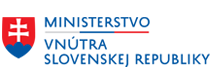 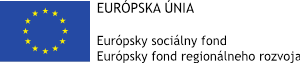 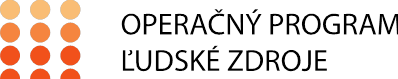 Názov projektu: Zlepšenie technickej vybavenosti v obci Vyšný Žipov s prítomnosťou MRKHlavný cieľ projektu: Rast počtu rómskych domácností s prístupom k zlepšeným podmienkam bývaniaTrvanie projektu: 05/2021 – 11/2021Nenávratný finančný príspevok: 89 589,23EURTyp projektu: Dopytovo- orientovaný projektRiadiaci orgán: Ministerstvo práce, sociálnych vecí a rodiny SRSprostredkovateľský orgán: Ministerstvo vnútra SRTento projekt sa realizuje vďaka podpore z Európskeho sociálneho fondu a Európskeho fondu regionálneho rozvoja  v rámci Operačného programu Ľudské zdrojewww.ludskezdroje.gov.sk	         www.esf.gov.sk                                  www.minv.sk                      www.vysnyzipov.sk